СОГЛАСОВАНО                                                    УТВЕРЖДАЮПредседатель МК по направлению                                        Заместитель директора «Общеобразовательная подготовка»                                     по учебно-методической работе                                       _____________  О.Н. Шишленок                                      _____________  М.Ю. Халезева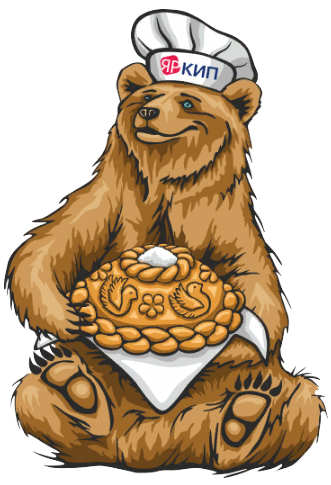 ПОЛОЖЕНИЕо проведении отборочного этапа олимпиады по английскому языку среди студентов ГПОУ ЯО Ярославского колледжа индустрии питания для участия в областной олимпиаде по английскому языкуЯрославль, 2023ОБЩИЕ ПОЛОЖЕНИЯ         Положение о проведении отборочного этапа олимпиады по английскому языку для участия в областной олимпиаде по английскому языку (далее – Олимпиада) определяет порядок и условия проведения мероприятий среди студентов ГПОУ ЯО Ярославского колледжа индустрии питания (далее – Колледж).ЦЕЛИ И ЗАДАЧИ  Цель Олимпиады - выявление наиболее способных и проявляющих повышенный интерес к изучению дисциплины «Иностранный язык» обучающихся, создание условий для их самореализации, поддержки и поощрения, а также повышения мотивации к изучению иностранных языков.Задачи Олимпиады: формирование интереса к изучению иностранных языков;расширение кругозора обучающихся;развитие творческих способностей обучающихся;развитие интеллектуальных, личностных, нравственных качеств обучающихся;воспитание уважения к культуре и традициям других народов;привлечение студентов к участию в различных  формах организации досуга;формирование ключевых компетенций, профессионально-значимых качеств личности и мотивации к применению предметных знаний;определение победителя отборочного этапа для участия в областной олимпиаде.ОРГАНИЗАЦИЯ ОТБОРОЧНОГО ЭТАПА	Организатором отборочного этапа является Колледж.	Разработчики материалов для проведения отборочного этапа (далее – Олимпиада) – преподаватели иностранного языка  (Клапышева Н.А., Федорова П.А., Андронова Т.А.).	К участию в Олимпиаде приглашаются студенты 1-2 курса Колледжа. 	Олимпиада проводится 26 января 2023 года в 14:00 по адресу: г. Ярославль,        ул. Советская, д. 77, каб.24;  ответственный преподаватель – Н.А. Клапышева.	Заявки на участие принимаются до 25 января 2023 года (включительно) по электронной почте: klapysh08@mail.ru (в теме письма указать: «Английский язык, заявка»). Жюри действует в составе председателя и членов жюри.  Председатель жюри – Новиков В.С., заместитель директора по учебной работе.                                                                         Члены жюри:Клапышева Н.А., преподаватель иностранного языка, Андронова Т. А., преподаватель иностранного языка.ПОРЯДОК ПРОВЕДЕНИЯ ОТБОРОЧНОГО ЭТАПА       Информация о проведении Олимпиады размещается на сайте Колледжа.       Олимпиада проводится в очном формате.      Олимпиада предполагает выполнение заданий на понимание прослушанных и прочитанных текстов на английском языке, а также задания по грамматике и лексике. Время, отведённое на выполнение заданий, – 90 минут. Во время выполнения заданий Олимпиады участникам запрещается пользоваться учебными пособиями, опорными конспектами, словарями, электронными переводчиками, мобильными телефонами и другими техническими средствами.         Задания Олимпиады разработаны в соответствии с требованиями федерального государственного образовательного стандарта среднего общего образования по иностранным языкам.         Задания Олимпиады состоят из четырех разделов:в разделе 1 (задания по аудированию (1-5)) предлагается прослушать несколько текстов и выполнить задание на понимание прослушанных текстов, рекомендуемое время на выполнение задания - 10 мин.;раздел 2 (задания по чтению (6-12)) содержит 7 заданий на понимание прочитанных текстов, рекомендуемое время на выполнение задания - 20 мин.;раздел 3 (задания по грамматике и лексике (13-27)) состоит из 15 заданий, рекомендуемое время на выполнение задания - 30 мин.;в разделе 4 (задание по письменной речи) дано 1 задание, предлагающее написать электронное письмо объемом 100-120 слов, рекомендуемое время на выполнение задания - 30 минут.ОПРЕДЕЛЕНИЕ ПОБЕДИТЕЛЕЙЖюри определяет места по наибольшему количеству баллов за мероприятие.Победители награждаются грамотами  за I, II и III место. Сообщение о результатах Олимпиады публикуется на сайте Колледжа. 